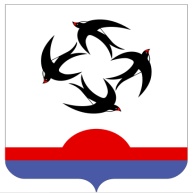 АДМИНИСТРАЦИЯ КИЛЬМЕЗСКОГО РАЙОНАКИРОВСКОЙ ОБЛАСТИПОСТАНОВЛЕНИЕ					      		    	     		№ пгт КильмезьОб утверждении административного регламентапо предоставлению муниципальной услуги«Предоставление земельного участка, находящегося в муниципальной собственности, или государственная собственность на который не разграничена, на торгах» В соответствии с Федеральным законом от 27.07.2010 № 210-ФЗ «Об организации предоставления государственных и муниципальных услуг» и постановлением администрации Кильмезского района Кировской области от 11.03.2022 № 94 «Об утверждении Перечня муниципальных услуг, оказываемых органами местного самоуправления и муниципальными учреждениями муниципального образования Кильмезский муниципальный район Кировской области, подлежащих включению в реестр муниципальных услуг и предоставлению в электронном виде», администрация Кильмезского района ПОСТАНОВЛЯЕТ:1. Утвердить административный регламент по предоставлению муниципальной услуги «Предоставление земельного участка, находящегося в муниципальной собственности, или государственная собственность на который не разграничена, на торгах», согласно приложению.2. Опубликовать настоящее постановление на официальном сайте администрации Кильмезского района в информационно-телекоммуникационной сети «Интернет».Глава  Кильмезского района                                                                        А.В. Стяжкин   __________________________________________________________________ПОДГОТОВЛЕНО:Гл. специалист по землеустройству                                      Г.Г. БикмухаметоваСОГЛАСОВАНО:Начальник управления планирования иэкономического развитияадминистрации Кильмезского района                                       Г.П. ЧетвериковаКонсультант по правовым вопросам                                                  Е.В. БуроваЛИНГВИСТИЧЕСКАЯ ЭКСПЕРТИЗА ПРОВЕДЕНА:Управляющая делами 							         М.Н.Дрягина	РАЗОСЛАТЬ: 2-администрация района, 1-УПЭР.  Итого:3 экз.   